Double click on a hexagram to get started. Move the honeycombs so that sides touch where you see relationships between the concepts provided.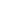 